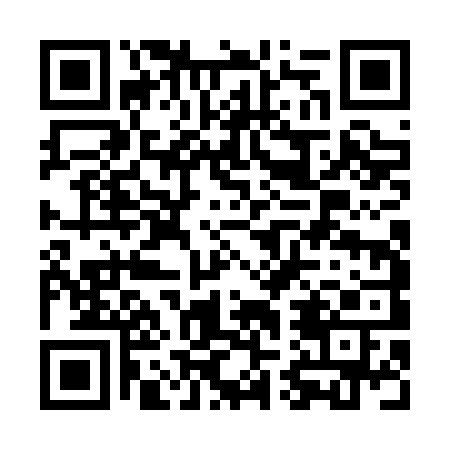 Prayer times for Zwammerdam, NetherlandsMon 1 Jul 2024 - Wed 31 Jul 2024High Latitude Method: Angle Based RulePrayer Calculation Method: Muslim World LeagueAsar Calculation Method: HanafiPrayer times provided by https://www.salahtimes.comDateDayFajrSunriseDhuhrAsrMaghribIsha1Mon3:135:251:457:2310:0512:092Tue3:135:261:457:2210:0412:093Wed3:145:271:457:2210:0412:094Thu3:145:281:467:2210:0312:095Fri3:155:281:467:2210:0312:096Sat3:155:291:467:2210:0212:097Sun3:165:301:467:2110:0212:098Mon3:165:311:467:2110:0112:089Tue3:175:321:467:2110:0012:0810Wed3:175:331:477:219:5912:0811Thu3:185:341:477:209:5812:0812Fri3:185:361:477:209:5812:0713Sat3:195:371:477:199:5712:0714Sun3:195:381:477:199:5612:0715Mon3:205:391:477:189:5512:0616Tue3:205:401:477:189:5412:0617Wed3:215:421:477:179:5212:0518Thu3:215:431:477:179:5112:0519Fri3:225:441:477:169:5012:0420Sat3:235:461:487:159:4912:0421Sun3:235:471:487:159:4712:0322Mon3:245:481:487:149:4612:0323Tue3:245:501:487:139:4512:0224Wed3:255:511:487:129:4312:0225Thu3:255:531:487:119:4212:0126Fri3:265:541:487:119:4012:0027Sat3:275:561:487:109:3912:0028Sun3:275:571:487:099:3711:5929Mon3:285:591:487:089:3611:5830Tue3:286:001:487:079:3411:5831Wed3:296:021:477:069:3311:57